THE ENGLISH AND FOREIGN LANGUAGES UNIVERSITYHYDERABAD – 500 007DEPARTMENT OF ASIAN LANGUAGESB.A. (Hons.)  KOREANIV SEMESTER (January-MAY 2023) Time Table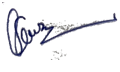 Signature of the Head of the Department                 ToThe Dean AcademicsEFLU – Hyd.B.A. (Hons.) KOREAN - SEMESTER IVCourse DescriptionIntermediate Grammar & Composition- II Aimed at imparting additional reading practice, this course focuses on increasing the vocabulary and to develop familiarity with more complex grammatical aspects of a text and structure passages involving narration and description. In addition, the students will learn to write creatively as well. Hanja- II An advanced level course to the course Hanja introduced in the previous semester, this course aims at teaching additional Hanja through texts, to help students familiarize with its meaning and usage in any given text. In addition, Character Idioms and colloquialisms or set phrases would be taught and explained to add to the learner’s higher level vocabulary.Oral Expression- II In continuation with Oral Expression I, this course would encourage student- student interaction enabling them to comprehend and make conversations about activities just outside of their daily lives and involve speaking practice in situations which require higher level vocabulary and set phrases. Business Translation An extension of Translation I, this course involves the development of advanced translation skills. Through the incorporation of translation techniques and methodology and explanation of common errors in translation, students would be required to translate texts in the domains of business, trade and commerce etc. DayTime9:00 a.m. to 10:00 a.m.Time10:00 a.m. to 11:00 a.m.BreakTime11:20 a.m. to 12:20 p.m.Time12:20 p.m. to 1:20p.m.Time2:30pm – 4:30 pmCourse code and titleCourse codeand titleBreakCourse codeand titleCourse code and titleMondaySEC-2: Business Translation(SS)BreakC9: Hanja-II (A Y)C9: Hanja-II  (A Y)TuesdayC8: I G & C-II (SS)C8: I G & C-II (SS))BreakC10: Oral Expression-II (SP)C10: Oral Expression-II (SP)WednesdayC9: Hanja-II (AY)C9: Hanja-II (AY)BreakSEC-2: Business Translation(SS)SEC-2: Business Translation(SS)ThursdayC9: Hanja-II (AY)C9: Hanja-II (AY)BreakC8: I G & C-II (SP)C8: I G & C-II (SP)C10: Oral Expression-II (SP)FridayC10: Oral Expression-II (SP)C10: Oral Expression-II (SP)BreakC8: I G & C-II (SS)C8: I G & C-II (SS)SEC-2: Business Translation(SS) 2:30-3:30 pmCourse Code and TitleName of the Teacher/sC8: Intermediate Grammar & Composition-IIMs. Salna Sunny / Shaila PerweenC9: Hanja-IIMs. Anna YangC10: Oral Expression-IIShaila PerweenSEC-2: Business TranslationMs. Salna Sunny